.Intro: total 36 counts (start dance after 4 counts on the break in the intro)Note: You dance these 68 counts for 4 walls,Leave the last 4 counts out in the last 2 walls (The Rocking Chair)Chasse R, Rock L Behind, Recover R, Shuffle Forward L, Step R Forward, ½ Pivot L.Toe Strut R with a ½ turn L and snap fingers, Toe Strut L with a ½ turn L and snap fingers,Shuffle Forward R, Step L Forward, ¼ Turn RCross Shuffle L, ¼ Turn L, ¼ Turn L, Cross Shuffle R, Rock L to left side , Recover on R,Sailor Step L, Step R forward , ¼ Turn Left, Step R forward, ¼ Turn Left, Shuffle Forward RStep Forward L, ½ Turn R with Hook R, Shuffle Forward R, Step Forward L, ½ Turn R with Hook R, Shuffle Forward RStep Forward L, ¼ Turn to left, Step R Right, Sailor Step L, Cross R, Side L, Coaster Step RRock L Forward, Recover R, Touch L Back, ½ Turn L, Rock R Forward, Recover L, Touch R Back, ½ Turn RShuffle ½ Turn R, Rock Back R, Recover on L, Full Turn L (R-L), Step R Forward, Pivot ½ LeftRocking Chair RYou dance these 68 counts for 4 walls,  Leave the last 4 counts away in the last 2 walls (The Rocking Chair)Start again smile and have funAmor Mafioso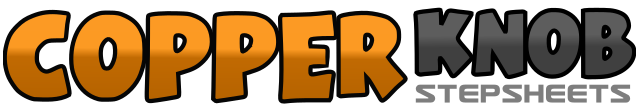 .......Count:68Wall:2Level:Intermediate.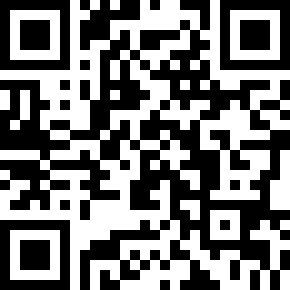 Choreographer:Wil Bos (NL) & Roy Verdonk (NL) - September 2010Wil Bos (NL) & Roy Verdonk (NL) - September 2010Wil Bos (NL) & Roy Verdonk (NL) - September 2010Wil Bos (NL) & Roy Verdonk (NL) - September 2010Wil Bos (NL) & Roy Verdonk (NL) - September 2010.Music:Amor Mafioso - Musical JMAmor Mafioso - Musical JMAmor Mafioso - Musical JMAmor Mafioso - Musical JMAmor Mafioso - Musical JM........1&2Step RF to right side. Close LF beside right. Step RF to right side.3-4Rock back on LF, Rock forward on RF.5&6Step LF forward, Close RF beside RF, Step LF forward.7-8Step forward on RF, Pivot ½ turn left. (6.00)1-2½ Turn left step RF back on toes, Step down on right heel and click fingers3-4½ Turn left step LF forward on toes, Step down on left heel and click fingers5&6Step RF forward, Close LF beside right, Step RF forward7-8Step left forward, ¼ turn right1&2Cross LF over right, Step RF to right side, Cross LF over right3-4¼ turn left step back on RF, ¼ turn left step LF to left side5&6Cross RF over left, Step LF to left side, Cross RF over left7-8Rock LF to left side, Recover on RF1&2Cross left behind right, Step right to right side, Step left to left side3-4Step RF forward, ¼ turn left5-6Step RF forward, ¼ turn left7&8Step RF forward, Close LV beside right, Step RF forward.1-2Step Forward on LV, Make a ½ turn right and hook RF in front of left shin3&4Step RF forward, Close LV beside right, Step RF forward.5-6Step Forward on LF, Make a ½ turn right and hook RF in front of left shin7&8Step RF forward, Close LV beside right, Step RF forward.1-2Step LF forward, Make ¼ turn left and step RF to the right side3&4Cross left behind right, Step right to right side, Step left to left side5-6Cross RF over LF, Step LF to left side7&8Step back on RF, Close LF next to right, Step RF forward1-2Rock LF forward, Recover on RF3-4Touch toes LF back, ½ turn left step down on left heel (take weight on LF)5-6Rock RF forward, Recover on LF7-8Touch toes RF back, ½ Turn right step down on right heel ( take weight on RF)1&2¼ turn right step LF to left side, Close RF next to LF, ¼ turn right step back on LF3-4Rock RF back , Recover on LF5-6Make ½ turn left and step back on RF, Make ½ turn left step LF forward. ( option walk RF walk LF forward)7-8Step right forward, Pivot ½ turn left.1-2Rock forward on RF, Recover on LF3-4Rock back on RF, Recover on LF